Documento Provisório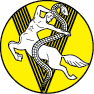 UNIVERSIDADE DE LISBOAUNIVERSIDADE DE LISBOAFACULDADE DE MEDICINA VETERINÁRIAFACULDADE DE MEDICINA VETERINÁRIA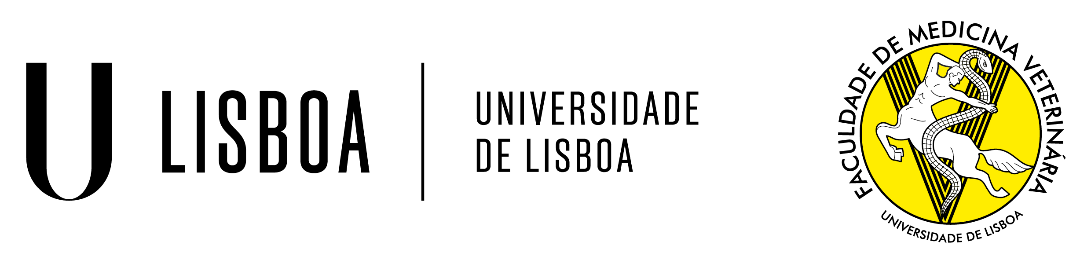 TÍTULO DA DISSERTAÇÃONOME DO AUTORORIENTADOR(A):{Título Nome e Apelidos}COORIENTADOR(A):TUTOR(A):ANOUNIVERSIDADE DE LISBOAUNIVERSIDADE DE LISBOAFACULDADE DE MEDICINA VETERINÁRIAFACULDADE DE MEDICINA VETERINÁRIATÍTULO DA DISSERTAÇÃONOME DO AUTORORIENTADOR(A):{Título Nome e Apelidos}COORIENTADOR(A):TUTOR(A):ANOUNIVERSIDADE DE LISBOAFACULDADE DE MEDICINA VETERINÁRIATÍTULO DA DISSERTAÇÃONOME DO AUTORDISSERTAÇÃO DE MESTRADO {INSERIR CURSO}JÚRIPRESIDENTE:ORIENTADOR(A):{Título Nome e Apelidos}{Título Nome e Apelidos}VOGAIS:COORIENTADOR(A):{Título Nome e Apelidos}TUTOR(A):ANODECLARAÇÃO RELATIVA ÀS CONDIÇÕES DE REPRODUÇÃO DA DISSERTAÇÃOÁrea científica em que melhor se enquadra (assinale uma):Declaro sobre compromisso de honra que a tese ou dissertação agora entregue corresponde à que foi aprovada pelo júri constituído pela Faculdade de Medicina Veterinária da ULISBOA.Declaro que concedo à Faculdade de Medicina Veterinária e aos seus agentes uma licença não-exclusiva para arquivar e tornar acessível, nomeadamente através do seu repositório institucional, nas condições abaixo indicadas, a minha tese ou dissertação, no todo ou em parte, em suporte digital.Declaro que autorizo a Faculdade de Medicina Veterinária a arquivar mais de uma cópia da tese ou dissertação e a, sem alterar o seu conteúdo, converter o documento entregue, para qualquer formato de ficheiro, meio ou suporte, para efeitos de preservação e acesso.Retenho todos os direitos de autor relativos à tese ou dissertação, e o direito de a usar em trabalhos futuros (como artigos ou livros).Concordo que a minha tese ou dissertação seja colocada no repositório da Faculdade de Medicina Veterinária com o seguinte estatuto (assinale um):  Disponibilização imediata do conjunto do trabalho para acesso mundial; Disponibilização do conjunto do trabalho para acesso exclusivo na Faculdade de Medicina Veterinária durante o período de  6 meses,  12 meses, sendo que após o tempo assinalado autorizo o acesso mundial*;  * Indique o motivo do embargo (OBRIGATÓRIO)Nos exemplares das dissertações de mestrado ou teses de doutoramento entregues para a prestação de provas na Universidade e dos quais é obrigatoriamente enviado um exemplar para depósito na Biblioteca da Faculdade de Medicina Veterinária da Universidade de Lisboa deve constar uma das seguintes declarações (incluir apenas uma das três):É AUTORIZADA A REPRODUÇÃO INTEGRAL DESTA TESE/TRABALHO APENAS PARA EFEITOS DE INVESTIGAÇÃO, MEDIANTE DECLARAÇÃO ESCRITA DO INTERESSADO, QUE A TAL SE COMPROMETE.É AUTORIZADA A REPRODUÇÃO PARCIAL DESTA TESE/TRABALHO (indicar, caso tal seja necessário, nº máximo de páginas, ilustrações, gráficos, etc.)  APENAS PARA EFEITOS DE INVESTIGAÇÃO, MEDIANTE DECLARAÇÃO ESCRITA DO INTERESSADO, QUE A TAL SE COMPROMETE.DE ACORDO COM A LEGISLAÇÃO EM VIGOR, (indicar, caso tal seja necessário, nº máximo de páginas, ilustrações, gráficos, etc.)  NÃO É PERMITIDA A REPRODUÇÃO DE QUALQUER PARTE DESTA TESE/TRABALHO.Faculdade de Medicina Veterinária da Universidade de Lisboa, ____ de ____________________ de 20___                                        (indicar aqui a data da realização das provas públicas)Assinatura: __________________________________________________________________________